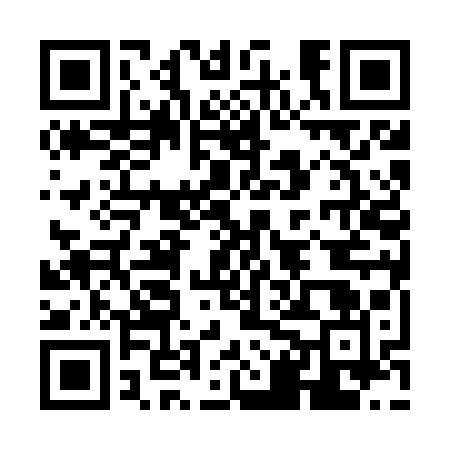 Ramadan times for Suvahavva, EstoniaMon 11 Mar 2024 - Wed 10 Apr 2024High Latitude Method: Angle Based RulePrayer Calculation Method: Muslim World LeagueAsar Calculation Method: HanafiPrayer times provided by https://www.salahtimes.comDateDayFajrSuhurSunriseDhuhrAsrIftarMaghribIsha11Mon4:254:256:3712:214:016:066:068:1012Tue4:224:226:3512:214:036:086:088:1313Wed4:194:196:3212:204:056:106:108:1514Thu4:164:166:2912:204:076:136:138:1815Fri4:124:126:2612:204:096:156:158:2016Sat4:094:096:2312:204:116:176:178:2317Sun4:064:066:2112:194:126:196:198:2618Mon4:034:036:1812:194:146:226:228:2819Tue3:593:596:1512:194:166:246:248:3120Wed3:563:566:1212:184:186:266:268:3421Thu3:523:526:0912:184:206:286:288:3722Fri3:493:496:0612:184:216:306:308:3923Sat3:453:456:0412:174:236:336:338:4224Sun3:423:426:0112:174:256:356:358:4525Mon3:383:385:5812:174:276:376:378:4826Tue3:353:355:5512:174:286:396:398:5127Wed3:313:315:5212:164:306:426:428:5428Thu3:273:275:4912:164:326:446:448:5729Fri3:233:235:4712:164:336:466:469:0030Sat3:203:205:4412:154:356:486:489:0331Sun4:164:166:411:155:377:507:5010:061Mon4:124:126:381:155:387:537:5310:102Tue4:084:086:351:145:407:557:5510:133Wed4:044:046:331:145:427:577:5710:164Thu4:004:006:301:145:437:597:5910:205Fri3:553:556:271:145:458:028:0210:236Sat3:513:516:241:135:468:048:0410:267Sun3:473:476:211:135:488:068:0610:308Mon3:423:426:191:135:508:088:0810:349Tue3:383:386:161:135:518:108:1010:3710Wed3:333:336:131:125:538:138:1310:41